Тема факультативного занятия «Решение задач с помощью уравнений»Оборудование: дидактические материалы на распечатанных листах, презентация (мультимедиа).Цели: организовать деятельность учащихся на формирование умений составлять уравнение по условию задачи, грамотно решать и правильно записывать решение уравнения;создать условия для развития внимания, памяти, мышления;содействовать формированию умения работать в группе.Ход занятияI. Организационный моментПсихологический настрой на урок. «Винегрет» За сколькими зайцами нельзя угнаться? (За двумя)Какая нога собаке ни к чему? (Пятая)Золотое колесо в синем небе. (Солнце)Сколько букв в русском алфавите? (33)Назовите три  последние буквы. (э,ю,я)В парке 8 скамеек. Три покрасили. Сколько скамеек стало в парке? (8)Что легче – 1 кг ваты или 1 кг пуха? (И тот и др. 1 кг)В 9-этажном доме есть лифт. Какая кнопка в лифте этого дома нажимается чаще других?(Кнопка первого этажа)II.Устная работа. Прежде чем перейти к теме сегодняшнего занятия давайте немного посчитаем устно: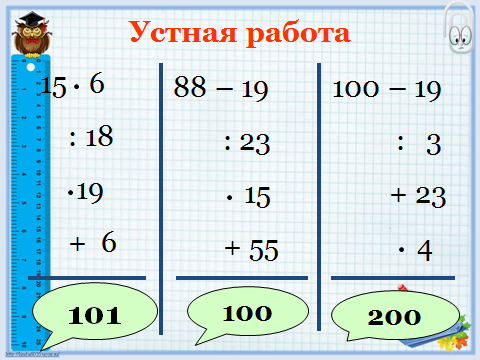 б) решите уравнения (построим дом).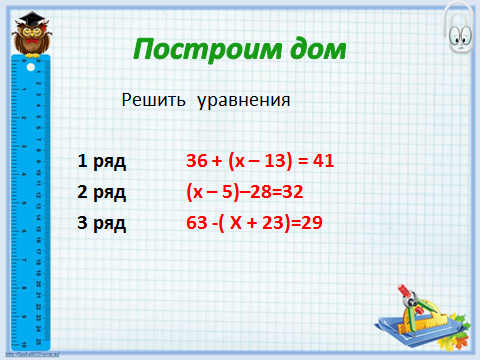 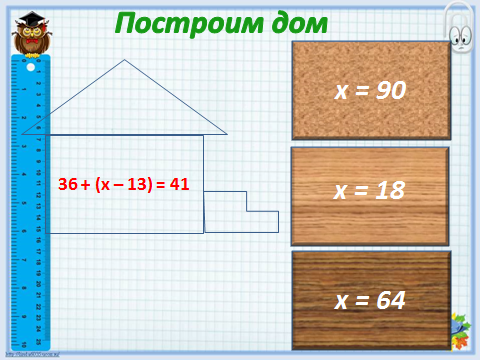 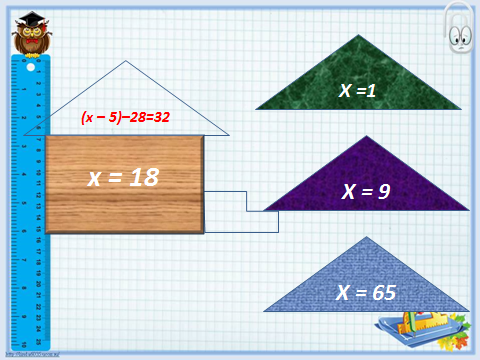 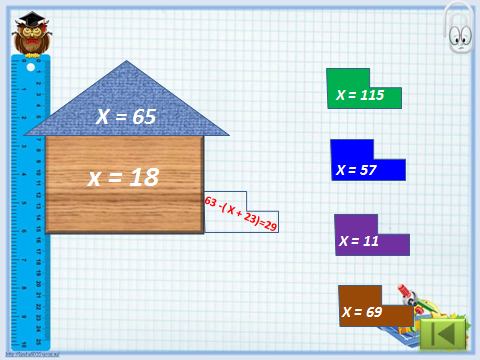 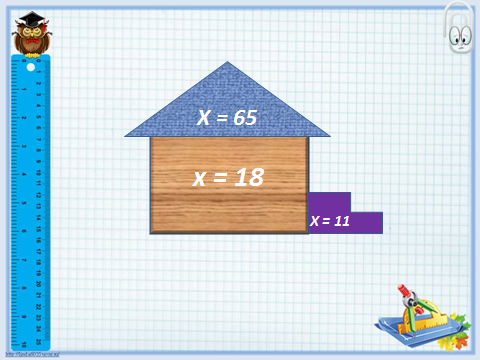 в) ответьте на вопросы.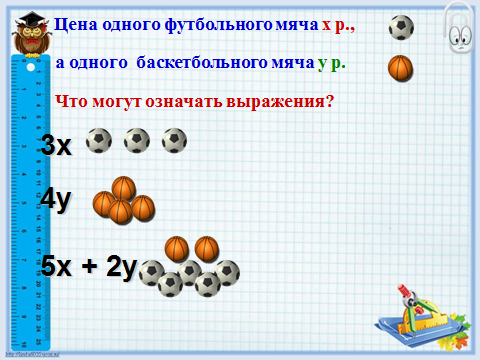 III. Проблемная ситуацияСоздание проблемной ситуации.Демонстрирую классу «фокус»: задумайте число, прибавьте к нему 5, из результата вычтите 2, к полученному числу прибавьте 7. Назовите полученный результат. (Дети называют свои результаты, а учитель каждому «угадывает» задуманное число)– подумайте, в чем секрет «фокуса»? Что мне помогло «угадать» задуманные вам числа? (Дети высказывают свои предположения)Если правильного ответа в процессе обсуждения не возникает, учитель сам начинает «раскрывать секрет»: я решила задачу с помощью уравнения.а мы можем решать таким способом задачи? (нет)– так что мы должны научиться на сегодняшнем занятии? А для того что бы узнать как звучит наша тема сегодняшнего занятия вы должны расшифровать её при помощи таблицы кодов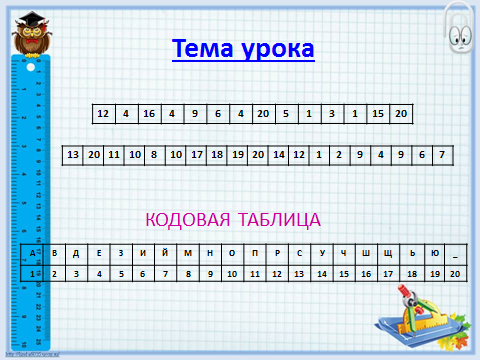 Так какой будет тема нашего занятия?Сформулированная тема записывается на доске и в тетрадях учащихся. Решение проблемы.– Давайте проанализируем, что делала я, когда вы задумали число. Открываю записи на обратной стороне доски: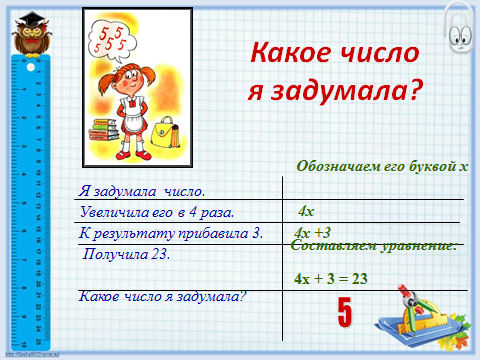 – Я знала наперед, какое число вы задумали? (нет)– как я поступила в этом случае? (обозначила его буквой х)– Итак, давайте подведем первый итог: с чего надо начинать решение задачи с помощью уравнения? (открывается часть опорного конспекта)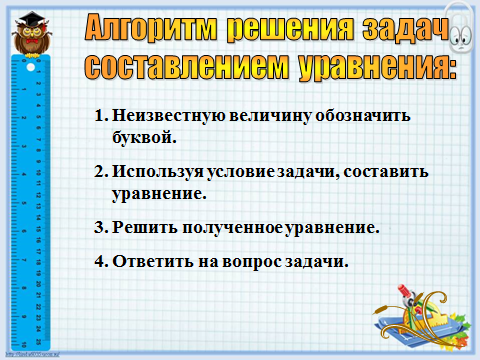 IV. Решение задач. С помощью нашего алгоритма давайте решим следующие задачиЗадача 1.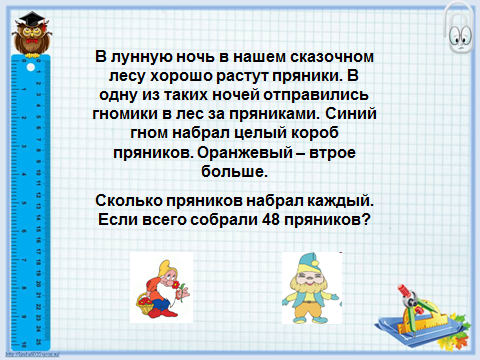 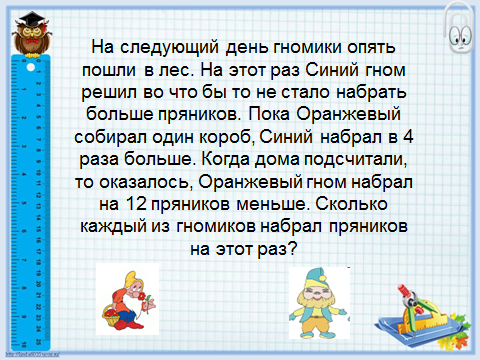 V. ФИЗКУЛЬТМИНУТКАVI. Решение задач. VI. Работа в парахМальчик задумал число. Если к этому числу прибавить 25, а из полученной суммы вычесть 17, то получиться 29. Какое число задумал мальчик?У Маши  было несколько шаров. Когда 5 шаров лопнуло, Маша купила еще 7, после чего у нее стало 16 шаров. Сколько шаров было у Маши первоначально?После того, как из спортзала вышло 24 человека и вошло в 2 раза меньше, чем вышло, в спортзале стало 67 человек. Сколько человек было в спортзале первоначально?VII. Рефлексия.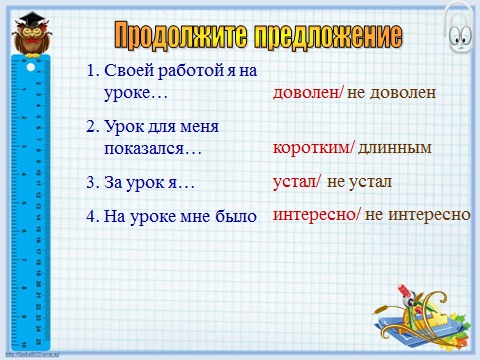 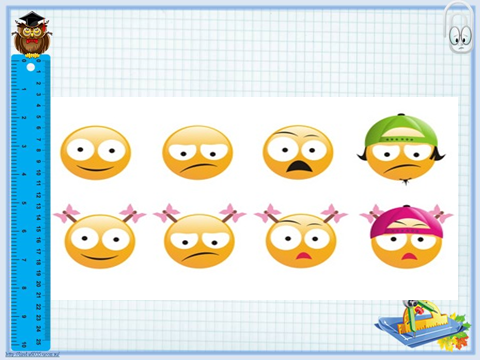 VIII. Домашнее задание (для учащихся которые желают дома сделать задание)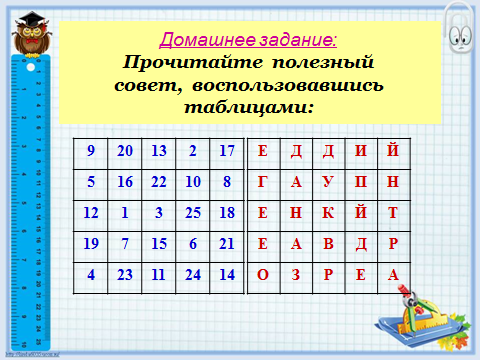 Задумайте число
Прибавьте к нему 5
Из результата вычтите 2
К результату прибавьте 7
Назовите ваш результатх
х+5
((х+5) -2)((х+5) - 2 )+7((х+5) -2) +7 =13